Standard Safety Interventions Funding Application 1. Funding applicationApplication Contact DetailsConfirmation of SSI funding pathwayProject Summary DetailsRecommendationStrategic Alignment and Investment StoryDetailed Option (Project) InformationNext steps* Rare (R) / Unlikely (U) / Possible (P) / Likely (L) / Almost certain (AC)** Insignificant (I) / Minor (Mn) / Moderate (Md) / Severe (S) / Extreme (E)2. Endorsement and Approval RecordProject Sponsor EndorsementProject Sponsor to completeINVESTMENT ASSURANCEDP&S to completeFunding Decision RecordApproved organisation nameApproved organisation name[Waka Kotahi NZ Transport Agency]SubmitterName[name]SubmitterRole[role]SubmitterContact email[email]SubmitterContact phone[phone]Date of submissionDate of submission[01/02/2021]Cost >$2M?YStraight forward/low risk?YMeet investment criteria?YProject nameProject nameProject name[TIO project name][TIO project name][TIO project name][TIO project name][TIO project name][TIO project name][TIO project name]Project summaryProject summaryProject summaryRoad safety improvements to reduce deaths and serious injuries (refer below for further details).Add a short and concise summary statement of what this application is addressing i.e. SST, SC or Speed, on location ABC, to apply XYZ intervention, as part of the SIP response to R2Z. Problems, benefits, as relevant to the project, and/or location-specific information, to be included where possible.Example project summary has been provided below for review phase:OverviewSafety characteristics summaryThis funding applicationThis application requests funding to design and implement Standard Safety Interventions to address safety problems on this corridor. The SSI identified as appropriate are:SSI 1 – XXXX Road safety improvements to reduce deaths and serious injuries (refer below for further details).Add a short and concise summary statement of what this application is addressing i.e. SST, SC or Speed, on location ABC, to apply XYZ intervention, as part of the SIP response to R2Z. Problems, benefits, as relevant to the project, and/or location-specific information, to be included where possible.Example project summary has been provided below for review phase:OverviewSafety characteristics summaryThis funding applicationThis application requests funding to design and implement Standard Safety Interventions to address safety problems on this corridor. The SSI identified as appropriate are:SSI 1 – XXXX Road safety improvements to reduce deaths and serious injuries (refer below for further details).Add a short and concise summary statement of what this application is addressing i.e. SST, SC or Speed, on location ABC, to apply XYZ intervention, as part of the SIP response to R2Z. Problems, benefits, as relevant to the project, and/or location-specific information, to be included where possible.Example project summary has been provided below for review phase:OverviewSafety characteristics summaryThis funding applicationThis application requests funding to design and implement Standard Safety Interventions to address safety problems on this corridor. The SSI identified as appropriate are:SSI 1 – XXXX Road safety improvements to reduce deaths and serious injuries (refer below for further details).Add a short and concise summary statement of what this application is addressing i.e. SST, SC or Speed, on location ABC, to apply XYZ intervention, as part of the SIP response to R2Z. Problems, benefits, as relevant to the project, and/or location-specific information, to be included where possible.Example project summary has been provided below for review phase:OverviewSafety characteristics summaryThis funding applicationThis application requests funding to design and implement Standard Safety Interventions to address safety problems on this corridor. The SSI identified as appropriate are:SSI 1 – XXXX Road safety improvements to reduce deaths and serious injuries (refer below for further details).Add a short and concise summary statement of what this application is addressing i.e. SST, SC or Speed, on location ABC, to apply XYZ intervention, as part of the SIP response to R2Z. Problems, benefits, as relevant to the project, and/or location-specific information, to be included where possible.Example project summary has been provided below for review phase:OverviewSafety characteristics summaryThis funding applicationThis application requests funding to design and implement Standard Safety Interventions to address safety problems on this corridor. The SSI identified as appropriate are:SSI 1 – XXXX Road safety improvements to reduce deaths and serious injuries (refer below for further details).Add a short and concise summary statement of what this application is addressing i.e. SST, SC or Speed, on location ABC, to apply XYZ intervention, as part of the SIP response to R2Z. Problems, benefits, as relevant to the project, and/or location-specific information, to be included where possible.Example project summary has been provided below for review phase:OverviewSafety characteristics summaryThis funding applicationThis application requests funding to design and implement Standard Safety Interventions to address safety problems on this corridor. The SSI identified as appropriate are:SSI 1 – XXXX Road safety improvements to reduce deaths and serious injuries (refer below for further details).Add a short and concise summary statement of what this application is addressing i.e. SST, SC or Speed, on location ABC, to apply XYZ intervention, as part of the SIP response to R2Z. Problems, benefits, as relevant to the project, and/or location-specific information, to be included where possible.Example project summary has been provided below for review phase:OverviewSafety characteristics summaryThis funding applicationThis application requests funding to design and implement Standard Safety Interventions to address safety problems on this corridor. The SSI identified as appropriate are:SSI 1 – XXXX Programme alignmentProgramme alignmentProgramme alignmentRoad to Zero (R2Z) – Speed and Infrastructure (SIP) Strategic Implementation ProgrammeNote if identified in the Pipeline Development Tool, or if ‘no’ programme alignment, identify urgency / sequencing of SSIRoad to Zero (R2Z) – Speed and Infrastructure (SIP) Strategic Implementation ProgrammeNote if identified in the Pipeline Development Tool, or if ‘no’ programme alignment, identify urgency / sequencing of SSIRoad to Zero (R2Z) – Speed and Infrastructure (SIP) Strategic Implementation ProgrammeNote if identified in the Pipeline Development Tool, or if ‘no’ programme alignment, identify urgency / sequencing of SSIRoad to Zero (R2Z) – Speed and Infrastructure (SIP) Strategic Implementation ProgrammeNote if identified in the Pipeline Development Tool, or if ‘no’ programme alignment, identify urgency / sequencing of SSIRoad to Zero (R2Z) – Speed and Infrastructure (SIP) Strategic Implementation ProgrammeNote if identified in the Pipeline Development Tool, or if ‘no’ programme alignment, identify urgency / sequencing of SSIRoad to Zero (R2Z) – Speed and Infrastructure (SIP) Strategic Implementation ProgrammeNote if identified in the Pipeline Development Tool, or if ‘no’ programme alignment, identify urgency / sequencing of SSIRoad to Zero (R2Z) – Speed and Infrastructure (SIP) Strategic Implementation ProgrammeNote if identified in the Pipeline Development Tool, or if ‘no’ programme alignment, identify urgency / sequencing of SSIPrimary benefitPrimary benefitPrimary benefitSafetySafetyRegion (RTC)Region (RTC)Region (RTC)[RTC region][RTC region]Total estimated costTotal estimated costTotal estimated cost$ XX M$ XX MFAR %FAR %FAR %100%100%Funding sourceFunding sourceFunding sourceRoad to Zero Activity ClassRoad to Zero Activity ClassRoad to Zero Activity ClassRoad to Zero Activity ClassRoad to Zero Activity ClassRoad to Zero Activity ClassRoad to Zero Activity ClassFunding sought(refer also to annual cashflow forecast section below)Funding sought(refer also to annual cashflow forecast section below)Funding sought(refer also to annual cashflow forecast section below)Programme level-cost estimate shown for each relevant phase for reference, indicating what funding is being sought at this application (to be confirmed through pre-implementation).Programme level-cost estimate shown for each relevant phase for reference, indicating what funding is being sought at this application (to be confirmed through pre-implementation).Programme level-cost estimate shown for each relevant phase for reference, indicating what funding is being sought at this application (to be confirmed through pre-implementation).Programme level-cost estimate shown for each relevant phase for reference, indicating what funding is being sought at this application (to be confirmed through pre-implementation).Programme level-cost estimate shown for each relevant phase for reference, indicating what funding is being sought at this application (to be confirmed through pre-implementation).Programme level-cost estimate shown for each relevant phase for reference, indicating what funding is being sought at this application (to be confirmed through pre-implementation).Programme level-cost estimate shown for each relevant phase for reference, indicating what funding is being sought at this application (to be confirmed through pre-implementation).TIO InitiativeNameName[TIO initiative name – should match project name above][TIO initiative name – should match project name above][TIO initiative name – should match project name above][TIO initiative name – should match project name above][TIO initiative name – should match project name above][TIO initiative name – should match project name above][TIO initiative name – should match project name above]TIO InitiativeIDID[TIO initiative ID][TIO initiative ID][TIO initiative ID][TIO initiative ID][TIO initiative ID][TIO initiative ID][TIO initiative ID]SAP Phase Number
(Waka Kotahi)SAP Phase Number
(Waka Kotahi)SAP Phase Number
(Waka Kotahi)Pre-Implementation (required)Pre-Implementation (required)Pre-Implementation (required)Pre-Implementation (required)[number][number][number]SAP Phase Number
(Waka Kotahi)SAP Phase Number
(Waka Kotahi)SAP Phase Number
(Waka Kotahi)Implementation (if known)Implementation (if known)Implementation (if known)Implementation (if known)[number][number][number]SAP Phase Number
(Waka Kotahi)SAP Phase Number
(Waka Kotahi)SAP Phase Number
(Waka Kotahi)Property (if applicable)Property (if applicable)Property (if applicable)Property (if applicable)[number][number][number]TIO updated?TIO updated?YYSAP updated?SAP updated?YFunding available?Funding available?YThat the National Manager Programme and Standards, Transport Services:Endorses the [TIO project name] safety improvements project and recommends that 
The Chief Financial Officer, Corporate Support, Approve funding to [Waka Kotahi NZ Transport Agency] for [pre-implementation, implementation, property] of the [TIO project name] at a cost of $XX (including [8]% admin)..Alignment with Road to Zero Strategy 2020-2030In December 2019, the New Zealand Government launched Road to Zero; NZ’s road safety strategy for 2020-2030. This strategy is underpinned by the Vision Zero approach where no-one is killed or seriously injured in road crashes, and where no death or serious injury while travelling on our roads is acceptable. The Road to Zero strategy introduced clear targets to reduce road trauma. The overall target is a 40% reduction in deaths and serious injuries (DSI) by 2030 when compared to 2018 levels. Amongst the numerous focus areas under Road to Zero that are working together to achieve this outcome, there was a significant amount of robust evidence based work undertaken in the development of the Road to Zero strategy which indicated that speed management measures and infrastructure improvements could provide approximately half of the overall DSI reduction. Output (intervention) indicators for ongoing measurement of meeting contribution targets are included in this programme, which include metrics such as length of median barrier, length of speed management, number of roundabouts etc.  Alignment with Road to Zero Speed and Infrastructure Programme Business CaseThe purpose of the Road to Zero Speed and Infrastructure (SIP) PBC is to give effect to the NZ Government Cabinet endorsed programme developed as part of the Road to Zero Strategy. GPS 2021 clearly states that investment through the Road to Zero activity class will be targeted towards those interventions identified as being key to achieving the target reductions in DSI’s sought through Road to Zero.As part of the development of Road to Zero Waka Kotahi created the Integrated Intervention Logic Model (IILM) to test the impact of the alternatives and options within each focus area, individually and in combination, on the number of DSI’s that occur over a specified time-period. This has been refined and optimised by working with regional teams and local authorities to develop a 10 year programme that is realistic and implementable – the Strategic Implementation Programme, with interventions grouped into implementable corridors or types of interventions at the treatment philosophy level. The programme development process considered the full 10 year period in order to ensure a good design pipeline, efficient delivery, lessening the impact of works on the public and provide greater flexibility to deliver alongside other work programmes.This programme development process confirms a list of corridors and intersections on the [state highway] network for safety improvements, with agreed treatment approaches, implementation timing and high level (programme) cost estimates. Project Investment StoryThis will be the specific investment to this package/project.To be prepared based on workshops, PDT and Scenario Tool planning outputs.Needs to tell the full corridor/project story and identify the parts that are covered in this particular funding application.The xx corridor is identified in the Road to Zero Speed and Infrastructure (SIP) PBC Delivery Programme for safety improvements.The following safety improvements are identified for this section of [state highway]:  xxInsert a summary map for this and nearby projects showing locations and timing, or and a Gantt chart as relevant.ScopeDescribe the scope.Plain description of the scope, including what the scope provides for e.g. turnaround location, primary treatment and supporting treatments etc.Describe the scope.Plain description of the scope, including what the scope provides for e.g. turnaround location, primary treatment and supporting treatments etc.Describe the scope.Plain description of the scope, including what the scope provides for e.g. turnaround location, primary treatment and supporting treatments etc.Describe the scope.Plain description of the scope, including what the scope provides for e.g. turnaround location, primary treatment and supporting treatments etc.Describe the scope.Plain description of the scope, including what the scope provides for e.g. turnaround location, primary treatment and supporting treatments etc.Describe the scope.Plain description of the scope, including what the scope provides for e.g. turnaround location, primary treatment and supporting treatments etc.Describe the scope.Plain description of the scope, including what the scope provides for e.g. turnaround location, primary treatment and supporting treatments etc.Describe the scope.Plain description of the scope, including what the scope provides for e.g. turnaround location, primary treatment and supporting treatments etc.Location descriptionDescribe the location/extent in words – simple description.Add an overview of the relevant problems and DSI statistics. Additional information about the corridor as relevant, include freight route / %, walking and cycling, tourism, any notable land use (eg schools, industry etc), expected growth / change, current AADT, speed limits etc.Describe the location/extent in words – simple description.Add an overview of the relevant problems and DSI statistics. Additional information about the corridor as relevant, include freight route / %, walking and cycling, tourism, any notable land use (eg schools, industry etc), expected growth / change, current AADT, speed limits etc.Describe the location/extent in words – simple description.Add an overview of the relevant problems and DSI statistics. Additional information about the corridor as relevant, include freight route / %, walking and cycling, tourism, any notable land use (eg schools, industry etc), expected growth / change, current AADT, speed limits etc.Describe the location/extent in words – simple description.Add an overview of the relevant problems and DSI statistics. Additional information about the corridor as relevant, include freight route / %, walking and cycling, tourism, any notable land use (eg schools, industry etc), expected growth / change, current AADT, speed limits etc.Describe the location/extent in words – simple description.Add an overview of the relevant problems and DSI statistics. Additional information about the corridor as relevant, include freight route / %, walking and cycling, tourism, any notable land use (eg schools, industry etc), expected growth / change, current AADT, speed limits etc.Describe the location/extent in words – simple description.Add an overview of the relevant problems and DSI statistics. Additional information about the corridor as relevant, include freight route / %, walking and cycling, tourism, any notable land use (eg schools, industry etc), expected growth / change, current AADT, speed limits etc.Describe the location/extent in words – simple description.Add an overview of the relevant problems and DSI statistics. Additional information about the corridor as relevant, include freight route / %, walking and cycling, tourism, any notable land use (eg schools, industry etc), expected growth / change, current AADT, speed limits etc.Describe the location/extent in words – simple description.Add an overview of the relevant problems and DSI statistics. Additional information about the corridor as relevant, include freight route / %, walking and cycling, tourism, any notable land use (eg schools, industry etc), expected growth / change, current AADT, speed limits etc.LengthX km / IntersectionX km / IntersectionX km / IntersectionONRCONRCONRCXXLocation mapInsert a simple location map illustrating location/extent. Snip from MapHUB basemap with red line around corridor/ project extentInsert a simple location map illustrating location/extent. Snip from MapHUB basemap with red line around corridor/ project extentInsert a simple location map illustrating location/extent. Snip from MapHUB basemap with red line around corridor/ project extentInsert a simple location map illustrating location/extent. Snip from MapHUB basemap with red line around corridor/ project extentInsert a simple location map illustrating location/extent. Snip from MapHUB basemap with red line around corridor/ project extentInsert a simple location map illustrating location/extent. Snip from MapHUB basemap with red line around corridor/ project extentInsert a simple location map illustrating location/extent. Snip from MapHUB basemap with red line around corridor/ project extentInsert a simple location map illustrating location/extent. Snip from MapHUB basemap with red line around corridor/ project extentLocation references(use only for corridors and individual intersections – do not use for urban or regional packages)(use start only for individual intersections) ........Project interfacesOutline any project interfaces within or outside of R2Z-SIP. High level and key ones only, main focus is intervention, outcome and timing – not maintenance. As relevant, specify the urgency / need for intervention taking into consideration work in the vicinity.The following interfaces have been identified and will be considered in more detail at feasibility stage. Related Road to Zero – SIP projects (committed or planned)Speed managementOther significant project interfaces (external to R2Z-SIP) Project interfaces with maintenance and renewals will be assessed and confirmed during the pre-implementation phase.Outline any project interfaces within or outside of R2Z-SIP. High level and key ones only, main focus is intervention, outcome and timing – not maintenance. As relevant, specify the urgency / need for intervention taking into consideration work in the vicinity.The following interfaces have been identified and will be considered in more detail at feasibility stage. Related Road to Zero – SIP projects (committed or planned)Speed managementOther significant project interfaces (external to R2Z-SIP) Project interfaces with maintenance and renewals will be assessed and confirmed during the pre-implementation phase.Outline any project interfaces within or outside of R2Z-SIP. High level and key ones only, main focus is intervention, outcome and timing – not maintenance. As relevant, specify the urgency / need for intervention taking into consideration work in the vicinity.The following interfaces have been identified and will be considered in more detail at feasibility stage. Related Road to Zero – SIP projects (committed or planned)Speed managementOther significant project interfaces (external to R2Z-SIP) Project interfaces with maintenance and renewals will be assessed and confirmed during the pre-implementation phase.Outline any project interfaces within or outside of R2Z-SIP. High level and key ones only, main focus is intervention, outcome and timing – not maintenance. As relevant, specify the urgency / need for intervention taking into consideration work in the vicinity.The following interfaces have been identified and will be considered in more detail at feasibility stage. Related Road to Zero – SIP projects (committed or planned)Speed managementOther significant project interfaces (external to R2Z-SIP) Project interfaces with maintenance and renewals will be assessed and confirmed during the pre-implementation phase.Outline any project interfaces within or outside of R2Z-SIP. High level and key ones only, main focus is intervention, outcome and timing – not maintenance. As relevant, specify the urgency / need for intervention taking into consideration work in the vicinity.The following interfaces have been identified and will be considered in more detail at feasibility stage. Related Road to Zero – SIP projects (committed or planned)Speed managementOther significant project interfaces (external to R2Z-SIP) Project interfaces with maintenance and renewals will be assessed and confirmed during the pre-implementation phase.Outline any project interfaces within or outside of R2Z-SIP. High level and key ones only, main focus is intervention, outcome and timing – not maintenance. As relevant, specify the urgency / need for intervention taking into consideration work in the vicinity.The following interfaces have been identified and will be considered in more detail at feasibility stage. Related Road to Zero – SIP projects (committed or planned)Speed managementOther significant project interfaces (external to R2Z-SIP) Project interfaces with maintenance and renewals will be assessed and confirmed during the pre-implementation phase.Outline any project interfaces within or outside of R2Z-SIP. High level and key ones only, main focus is intervention, outcome and timing – not maintenance. As relevant, specify the urgency / need for intervention taking into consideration work in the vicinity.The following interfaces have been identified and will be considered in more detail at feasibility stage. Related Road to Zero – SIP projects (committed or planned)Speed managementOther significant project interfaces (external to R2Z-SIP) Project interfaces with maintenance and renewals will be assessed and confirmed during the pre-implementation phase.Outline any project interfaces within or outside of R2Z-SIP. High level and key ones only, main focus is intervention, outcome and timing – not maintenance. As relevant, specify the urgency / need for intervention taking into consideration work in the vicinity.The following interfaces have been identified and will be considered in more detail at feasibility stage. Related Road to Zero – SIP projects (committed or planned)Speed managementOther significant project interfaces (external to R2Z-SIP) Project interfaces with maintenance and renewals will be assessed and confirmed during the pre-implementation phase.Total estimated cost$ X M (for all phases)$ X M (for all phases)$ X M (for all phases)$ X M (for all phases)$ X M (for all phases)$ X M (for all phases)$ X M (for all phases)$ X M (for all phases)Annual cashflow forecast (for funding being requested)Funding is being sought in this application for pre-implementation, implementation and property (delete as appropriate)An annual cashflow forecast, at programme level estimates, is provided below for reference: (in $M)Cashflow forecast assumptions:XFunding is confirmed and pre-implementation phase starts July 2021.Cost estimate based on programme level estimate only. Cost estimates will be refined during the pre-implementation phase.Funding is being sought in this application for pre-implementation, implementation and property (delete as appropriate)An annual cashflow forecast, at programme level estimates, is provided below for reference: (in $M)Cashflow forecast assumptions:XFunding is confirmed and pre-implementation phase starts July 2021.Cost estimate based on programme level estimate only. Cost estimates will be refined during the pre-implementation phase.Funding is being sought in this application for pre-implementation, implementation and property (delete as appropriate)An annual cashflow forecast, at programme level estimates, is provided below for reference: (in $M)Cashflow forecast assumptions:XFunding is confirmed and pre-implementation phase starts July 2021.Cost estimate based on programme level estimate only. Cost estimates will be refined during the pre-implementation phase.Funding is being sought in this application for pre-implementation, implementation and property (delete as appropriate)An annual cashflow forecast, at programme level estimates, is provided below for reference: (in $M)Cashflow forecast assumptions:XFunding is confirmed and pre-implementation phase starts July 2021.Cost estimate based on programme level estimate only. Cost estimates will be refined during the pre-implementation phase.Funding is being sought in this application for pre-implementation, implementation and property (delete as appropriate)An annual cashflow forecast, at programme level estimates, is provided below for reference: (in $M)Cashflow forecast assumptions:XFunding is confirmed and pre-implementation phase starts July 2021.Cost estimate based on programme level estimate only. Cost estimates will be refined during the pre-implementation phase.Funding is being sought in this application for pre-implementation, implementation and property (delete as appropriate)An annual cashflow forecast, at programme level estimates, is provided below for reference: (in $M)Cashflow forecast assumptions:XFunding is confirmed and pre-implementation phase starts July 2021.Cost estimate based on programme level estimate only. Cost estimates will be refined during the pre-implementation phase.Funding is being sought in this application for pre-implementation, implementation and property (delete as appropriate)An annual cashflow forecast, at programme level estimates, is provided below for reference: (in $M)Cashflow forecast assumptions:XFunding is confirmed and pre-implementation phase starts July 2021.Cost estimate based on programme level estimate only. Cost estimates will be refined during the pre-implementation phase.Funding is being sought in this application for pre-implementation, implementation and property (delete as appropriate)An annual cashflow forecast, at programme level estimates, is provided below for reference: (in $M)Cashflow forecast assumptions:XFunding is confirmed and pre-implementation phase starts July 2021.Cost estimate based on programme level estimate only. Cost estimates will be refined during the pre-implementation phase.BenefitsDSI saved/yrDSI saved/yrXXXDSI saved/
yr/$100MDSI saved/
yr/$100MXBenefitsBCRPrimary treatmentPrimary treatmentPrimary treatmentName eg Median barrierName eg Median barrierName eg Median barrierXBenefitsBCRSecondary treatmentSecondary treatmentSecondary treatmentName eg Rural RoundaboutName eg Rural RoundaboutName eg Rural RoundaboutXInvestment priority orderWaka Kotahi Investment Prioritisation Method for 21-24This project is being delivered as part of the Road to Zero – Speed and Infrastructure Programme, which has an Investment Priority Order of 2 (GPS alignment Very High, Scheduling High and Efficiency Low, 2.1-2.3).Waka Kotahi Investment Prioritisation Method for 21-24This project is being delivered as part of the Road to Zero – Speed and Infrastructure Programme, which has an Investment Priority Order of 2 (GPS alignment Very High, Scheduling High and Efficiency Low, 2.1-2.3).Waka Kotahi Investment Prioritisation Method for 21-24This project is being delivered as part of the Road to Zero – Speed and Infrastructure Programme, which has an Investment Priority Order of 2 (GPS alignment Very High, Scheduling High and Efficiency Low, 2.1-2.3).Waka Kotahi Investment Prioritisation Method for 21-24This project is being delivered as part of the Road to Zero – Speed and Infrastructure Programme, which has an Investment Priority Order of 2 (GPS alignment Very High, Scheduling High and Efficiency Low, 2.1-2.3).Waka Kotahi Investment Prioritisation Method for 21-24This project is being delivered as part of the Road to Zero – Speed and Infrastructure Programme, which has an Investment Priority Order of 2 (GPS alignment Very High, Scheduling High and Efficiency Low, 2.1-2.3).Waka Kotahi Investment Prioritisation Method for 21-24This project is being delivered as part of the Road to Zero – Speed and Infrastructure Programme, which has an Investment Priority Order of 2 (GPS alignment Very High, Scheduling High and Efficiency Low, 2.1-2.3).Waka Kotahi Investment Prioritisation Method for 21-24This project is being delivered as part of the Road to Zero – Speed and Infrastructure Programme, which has an Investment Priority Order of 2 (GPS alignment Very High, Scheduling High and Efficiency Low, 2.1-2.3).Waka Kotahi Investment Prioritisation Method for 21-24This project is being delivered as part of the Road to Zero – Speed and Infrastructure Programme, which has an Investment Priority Order of 2 (GPS alignment Very High, Scheduling High and Efficiency Low, 2.1-2.3).Investment Assurance CriteriaFive primary standard safety interventions are proposed as part of this application. The following tables assesses each against the Investment Assurance Criteria outlined in the Standard Safety Intervention Toolkit:Five primary standard safety interventions are proposed as part of this application. The following tables assesses each against the Investment Assurance Criteria outlined in the Standard Safety Intervention Toolkit:Five primary standard safety interventions are proposed as part of this application. The following tables assesses each against the Investment Assurance Criteria outlined in the Standard Safety Intervention Toolkit:Five primary standard safety interventions are proposed as part of this application. The following tables assesses each against the Investment Assurance Criteria outlined in the Standard Safety Intervention Toolkit:Five primary standard safety interventions are proposed as part of this application. The following tables assesses each against the Investment Assurance Criteria outlined in the Standard Safety Intervention Toolkit:Five primary standard safety interventions are proposed as part of this application. The following tables assesses each against the Investment Assurance Criteria outlined in the Standard Safety Intervention Toolkit:Five primary standard safety interventions are proposed as part of this application. The following tables assesses each against the Investment Assurance Criteria outlined in the Standard Safety Intervention Toolkit:Five primary standard safety interventions are proposed as part of this application. The following tables assesses each against the Investment Assurance Criteria outlined in the Standard Safety Intervention Toolkit:Next stepsFollowing endorsement of scope and approval of funding, the R2Z-SIP programme will undertake the following (as outlined in process flow diagram below):Confirm the project scope to go to pre-implementation phase (feasibility design)Feasibility designGateway review to proceed to detailed designDetailed designFollowing endorsement of scope and approval of funding, the R2Z-SIP programme will undertake the following (as outlined in process flow diagram below):Confirm the project scope to go to pre-implementation phase (feasibility design)Feasibility designGateway review to proceed to detailed designDetailed designFollowing endorsement of scope and approval of funding, the R2Z-SIP programme will undertake the following (as outlined in process flow diagram below):Confirm the project scope to go to pre-implementation phase (feasibility design)Feasibility designGateway review to proceed to detailed designDetailed designFollowing endorsement of scope and approval of funding, the R2Z-SIP programme will undertake the following (as outlined in process flow diagram below):Confirm the project scope to go to pre-implementation phase (feasibility design)Feasibility designGateway review to proceed to detailed designDetailed designInsert relevant project plan information here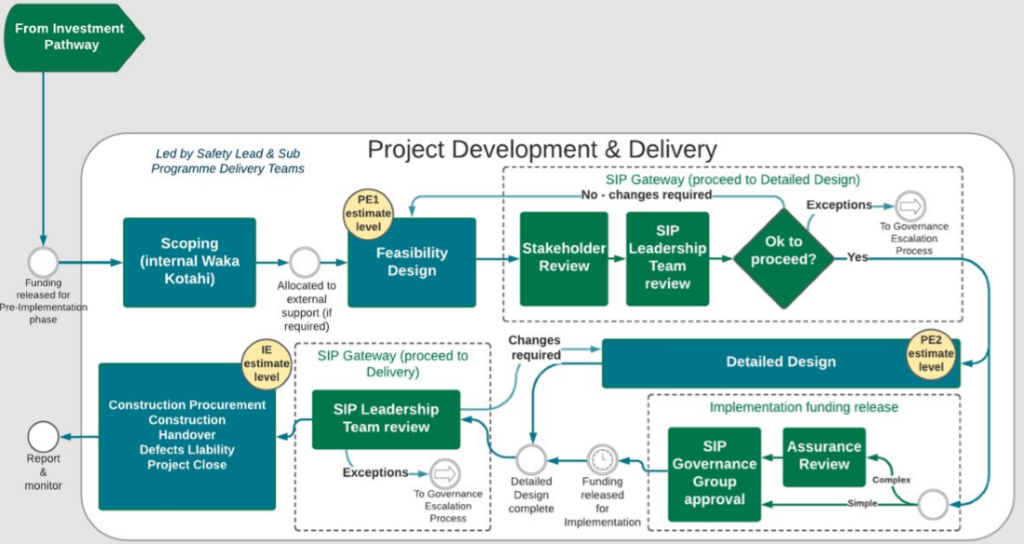 Insert relevant project plan information hereInsert relevant project plan information hereInsert relevant project plan information hereInsert relevant project plan information hereStakeholder and community engagementA review of key stakeholders will be initiated during the Feasibility Design stage and a Stakeholder and Communications Plan documented.A review of key stakeholders will be initiated during the Feasibility Design stage and a Stakeholder and Communications Plan documented.A review of key stakeholders will be initiated during the Feasibility Design stage and a Stakeholder and Communications Plan documented.A review of key stakeholders will be initiated during the Feasibility Design stage and a Stakeholder and Communications Plan documented.Procurement approachOutline the procurement approach for the pre-imp phase.Local authority - [A procurement strategy for Auckland Transport projects has been approved by NZTA in accordance with funding requirements.]Waka Kotahi - To align with the overall procurement framework strategy for the Speed and Infrastructure Programme.Outline the procurement approach for the pre-imp phase.Local authority - [A procurement strategy for Auckland Transport projects has been approved by NZTA in accordance with funding requirements.]Waka Kotahi - To align with the overall procurement framework strategy for the Speed and Infrastructure Programme.Outline the procurement approach for the pre-imp phase.Local authority - [A procurement strategy for Auckland Transport projects has been approved by NZTA in accordance with funding requirements.]Waka Kotahi - To align with the overall procurement framework strategy for the Speed and Infrastructure Programme.Outline the procurement approach for the pre-imp phase.Local authority - [A procurement strategy for Auckland Transport projects has been approved by NZTA in accordance with funding requirements.]Waka Kotahi - To align with the overall procurement framework strategy for the Speed and Infrastructure Programme.Consenting StrategyAny potential RMA consent requirements will be assessed during the feasibility stage of the pre-implementation phase.If required, a Consenting Strategy will be prepared by the relevant professional services provider (Consortia or other (Healthy Market).Any potential RMA consent requirements will be assessed during the feasibility stage of the pre-implementation phase.If required, a Consenting Strategy will be prepared by the relevant professional services provider (Consortia or other (Healthy Market).Any potential RMA consent requirements will be assessed during the feasibility stage of the pre-implementation phase.If required, a Consenting Strategy will be prepared by the relevant professional services provider (Consortia or other (Healthy Market).Any potential RMA consent requirements will be assessed during the feasibility stage of the pre-implementation phase.If required, a Consenting Strategy will be prepared by the relevant professional services provider (Consortia or other (Healthy Market).Property StrategyAny potential requirement for property will be assessed during the feasibility stage of the pre-implementation phase. If required, Waka Kotahi approved property consultants will be engaged, and a property strategy prepared in relation to any property acquisition requirements.Any potential requirement for property will be assessed during the feasibility stage of the pre-implementation phase. If required, Waka Kotahi approved property consultants will be engaged, and a property strategy prepared in relation to any property acquisition requirements.Any potential requirement for property will be assessed during the feasibility stage of the pre-implementation phase. If required, Waka Kotahi approved property consultants will be engaged, and a property strategy prepared in relation to any property acquisition requirements.Any potential requirement for property will be assessed during the feasibility stage of the pre-implementation phase. If required, Waka Kotahi approved property consultants will be engaged, and a property strategy prepared in relation to any property acquisition requirements.Road safety audits (RSA)A concept design Road Safety Audit has not been undertaken at this stage of the project. This will be completed during the pre-implementation phase.A concept design Road Safety Audit has not been undertaken at this stage of the project. This will be completed during the pre-implementation phase.A concept design Road Safety Audit has not been undertaken at this stage of the project. This will be completed during the pre-implementation phase.A concept design Road Safety Audit has not been undertaken at this stage of the project. This will be completed during the pre-implementation phase.Environment and social responsibility (ESR) screenAn Environment and Social Responsibility Screen has not been undertaken at this stage of the project. This will be completed during the pre-implementation phase.An Environment and Social Responsibility Screen has not been undertaken at this stage of the project. This will be completed during the pre-implementation phase.An Environment and Social Responsibility Screen has not been undertaken at this stage of the project. This will be completed during the pre-implementation phase.An Environment and Social Responsibility Screen has not been undertaken at this stage of the project. This will be completed during the pre-implementation phase.Risk ManagementRisk management will be undertaken in accordance with the Minimum standard Z/44 - Risk management practice guide.The following project risks have been identified at this stage. These will be reviewed, modified and appended to during the pre-implementation feasibility stage and ongoing.All risk is allocated to Waka Kotahi.Risk management will be undertaken in accordance with the Minimum standard Z/44 - Risk management practice guide.The following project risks have been identified at this stage. These will be reviewed, modified and appended to during the pre-implementation feasibility stage and ongoing.All risk is allocated to Waka Kotahi.Risk management will be undertaken in accordance with the Minimum standard Z/44 - Risk management practice guide.The following project risks have been identified at this stage. These will be reviewed, modified and appended to during the pre-implementation feasibility stage and ongoing.All risk is allocated to Waka Kotahi.Risk management will be undertaken in accordance with the Minimum standard Z/44 - Risk management practice guide.The following project risks have been identified at this stage. These will be reviewed, modified and appended to during the pre-implementation feasibility stage and ongoing.All risk is allocated to Waka Kotahi.Description (cause and impact)Description (cause and impact)Likelihood of occurrence*Consequence or impact**Treatment / managementInclude currently known & from scoping workshopInclude currently known & from scoping workshopThe Project Sponsor confirms this Funding Application meets the business requirementsThe Project Sponsor confirms this Funding Application meets the business requirementsThe Project Sponsor confirms this Funding Application meets the business requirementsThe Project Sponsor confirms this Funding Application meets the business requirementsName & RoleSignatureDate Additional commentaryProvide additional information of value to the decision maker if necessary.Provide additional information of value to the decision maker if necessary.Provide additional information of value to the decision maker if necessary.IQA AssessmentIQA AssessmentIQA AssessmentIQA AssessmentSSI Funding Application assessment summary
DP&S / PISummary of your assessment of the business case.Be solutions focused. Be specific and use examples where appropriate.Summary of your assessment of the business case.Be solutions focused. Be specific and use examples where appropriate.Summary of your assessment of the business case.Be solutions focused. Be specific and use examples where appropriate.Assessed byNameDateInvestment assurance assessment summaryI&F Summary of your assessment of the investment proposed in this business case.Be specific and use examples where appropriate.Summary of your assessment of the investment proposed in this business case.Be specific and use examples where appropriate.Summary of your assessment of the investment proposed in this business case.Be specific and use examples where appropriate.Assessed byNameDateProposed RecommendationRecommendRecommend with conditions (precedent / subsequent)Not recommendedDelete all as relevantRecommendRecommend with conditions (precedent / subsequent)Not recommendedDelete all as relevantRecommendRecommend with conditions (precedent / subsequent)Not recommendedDelete all as relevantProposed conditions (if applicable)We recommend that the Senior Manager OPPP includes the following conditions.As a condition precedent…As a condition subsequent… Conditions should reference an elsewhere noted issue, be specific, and be the responsibility of someone to sign off.We recommend that the Senior Manager OPPP includes the following conditions.As a condition precedent…As a condition subsequent… Conditions should reference an elsewhere noted issue, be specific, and be the responsibility of someone to sign off.We recommend that the Senior Manager OPPP includes the following conditions.As a condition precedent…As a condition subsequent… Conditions should reference an elsewhere noted issue, be specific, and be the responsibility of someone to sign off.Readiness / urgency/ dependencies / other factors to considerAs relevant. As relevant. As relevant. Reason for recommendationProvide a short summary of the activity and the benefits it is expected to achieve.This needs to be written for a public audience and will be published on the NZ Transport Agency website. See https://www.nzta.govt.nz/planning-and-investment/our-investments/investment-decisions/board-decisions/ for examples.Provide a short summary of the activity and the benefits it is expected to achieve.This needs to be written for a public audience and will be published on the NZ Transport Agency website. See https://www.nzta.govt.nz/planning-and-investment/our-investments/investment-decisions/board-decisions/ for examples.Provide a short summary of the activity and the benefits it is expected to achieve.This needs to be written for a public audience and will be published on the NZ Transport Agency website. See https://www.nzta.govt.nz/planning-and-investment/our-investments/investment-decisions/board-decisions/ for examples.IAF Profile (IPM)Results Alignment = L / M / H / VHActivity cost-benefit appraisal (from SSI toolkit) = BCR is x.xPriority for fundingResults Alignment = L / M / H / VHActivity cost-benefit appraisal (from SSI toolkit) = BCR is x.xPriority for fundingResults Alignment = L / M / H / VHActivity cost-benefit appraisal (from SSI toolkit) = BCR is x.xPriority for fundingApproval by exceptionIs approval by exception required? Has approval by exception been justified? If yes, explanations are necessary.Is approval by exception required? Has approval by exception been justified? If yes, explanations are necessary.Is approval by exception required? Has approval by exception been justified? If yes, explanations are necessary.Confirm NLTF funding availabilityThe x activity is eligible to be funded from x work category and y activity classPriority xxFunding availability has been confirmed by x.Ensure alignment with the requirements of both activity class and work category Confirm priority Confirm funding availability with PMO / I&F and NLTP affordability.Variation of costs between phases?The x activity is eligible to be funded from x work category and y activity classPriority xxFunding availability has been confirmed by x.Ensure alignment with the requirements of both activity class and work category Confirm priority Confirm funding availability with PMO / I&F and NLTP affordability.Variation of costs between phases?The x activity is eligible to be funded from x work category and y activity classPriority xxFunding availability has been confirmed by x.Ensure alignment with the requirements of both activity class and work category Confirm priority Confirm funding availability with PMO / I&F and NLTP affordability.Variation of costs between phases?Strategic Case and/or Programme Business CaseStrategic Case and/or Programme Business CaseWhat strategic case and/or programme business case is this activity part of? Name the strategic and programme business cases this activity is part of – have these been endorsed by the agency? Does this activity meet PBC expectations?Was the location (corridor / intersection) for this activity identified in the Agency’s 2018-21 Safe Networks Programme (SNP)? For the 2018-21 NLTP, it is expected that most, if not all SSI activities will be part of the SNP. If this activity is not in the SNP, how does it contribute to the solving the problems / delivering outcomes of strategic case/programme business case identified by the submitter?Detail of Activities Intervention Detail of Activities Intervention Have a reasonable range of project options been analysed? Include consideration of their consistency with the safety treatment philosophyAre the options investigated fit for purpose at an activity/options level? Explanations are necessary. Yes/no answers are not sufficient.How clearly and fully specified is the proposed solution? Is the recommended option sound and fully detailed (location details provided, costs estimate provided, risks outlined, plan, etc.)? Is management plan relevant and complete? Is it fit for purpose, clear what is to happen next, how long it is expected to take and what the funding will be used for at each phase? If not, why not?Is agreed contract / procurement strategy fit for purpose?If critical information is missing, does this need to be made a condition of approval?Explanations are necessary. Yes/no answers are not sufficient.Is the proposed solution an effective way to respond to the problem and deliver the expected benefits?Is the recommended option fit for purpose? Is the BCR<1? If yes, how has the submitter explained that the recommended option is necessary and effective in delivering the expected benefits and how the activity fits within the SNP and/or any other safety programme? Has the submitter also scrutinised the cost-effectiveness of the chosen option.Explanations are necessary. Yes/no answers are not sufficient.Can the solution be delivered as proposed (costs, risks, timeframes, governance, etc.)?Explanations are necessary. Yes/no answers are not sufficient.Risks and significanceRisks What are the key risks and opportunities identified for the proposed activity? Has appropriate mitigation/management been identified? If so, describe briefly; if not, include concerns.Significance policy. SSI activities are not expected to breach significance – is there a risk of this activity as proposed, breaching significance? If so, what is the recommended outcome/ pathway?Explanations are necessary. Yes/no answers are not sufficient.Resolution / Decision – Delegation – National Manager Programme and Standards, Transport ServicesTS Approver to completeResolution / Decision – Delegation – National Manager Programme and Standards, Transport ServicesTS Approver to completeResolution / Decision – Delegation – National Manager Programme and Standards, Transport ServicesTS Approver to completeEndorsedRecommendation:Deferred (Revise and resubmit)Recommendation:DeclinedRecommendation:ConditionsConditions MetNameVanessa BrowneVanessa BrownePositionNational Manager Programme and Standards – Transport ServicesNational Manager Programme and Standards – Transport ServicesSignatureDateActions takenResolution / Decision – Delegation – Chief Financial Officer, Corporate SupportCS Approver to completeResolution / Decision – Delegation – Chief Financial Officer, Corporate SupportCS Approver to completeResolution / Decision – Delegation – Chief Financial Officer, Corporate SupportCS Approver to completeEndorsed / Approved Recommendation:Deferred (Revise and resubmit)Recommendation:DeclinedRecommendation:ConditionsRecommendation:Recommendation:Conditions MetNameHoward CattermoleHoward CattermolePositionChief Financial Officer, Corporate SupportChief Financial Officer, Corporate SupportSignatureDateActions takenResolution / decision – Delegation – BoardBoard Approver to completeResolution / decision – Delegation – BoardBoard Approver to completeResolution / decision – Delegation – BoardBoard Approver to completeApproved Recommendation:Deferred (Revise and resubmit)Recommendation:DeclinedRecommendation:ConditionsConditions MetNamePositionBoard SecretariatBoard SecretariatSignatureDateActions takenAccepted for consideration by Senior Manager – OPPP – TSProcess Coordinator to completeAccepted for consideration by Senior Manager – OPPP – TSProcess Coordinator to completeAccepted for consideration by Senior Manager – OPPP – TSProcess Coordinator to completePaper number:Meeting date:..Decision requirements metSAP updatedTIO updated (including cashflow updated) and documents loadedFunding availability checkedIncluded in current RLTP (if applicable)Included in current NLTP (if applicable)Included in current Business Plan (If non-NLTP project)Business case supported by SponsorIQA complete, unconditional and saved in TIOFeedback with regard to recommendationsFeedback with regard to recommendationsFeedback with regard to recommendationsName:Position:SignatureActions takenDecision- ActionedProcessDecision- ActionedProcessDecision- ActionedProcessSubmitter Advised – OPPP TS DecisionSubmitter Advised – CFO CS DecisionSubmitter Advised – Board Decision TIO – funds released